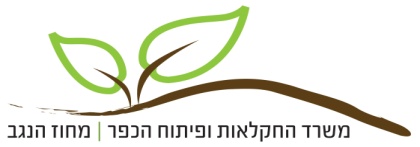 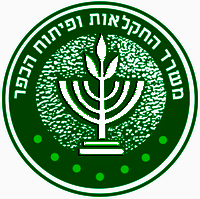 ----------------------------------------------------------------------------------------------------------------------------------------------תאריך : ________________לכבודמשרד החקלאות ופיתוח הכפרמחוז הנגבשלום רב,הנדון : בקשה לקבלת ייעוץ פיננסי כלכלישם : ________________	משפחה : _________________   		 ת.ז. : ____________ נייד : ________________	פקס : ____________________		דוא"ל : _________________ישוב : _______________        	מ.א. : ____________________אני מגדל את הגידולים הבאים :ענף : _________________	גידול : ___________________		דונם : _____________ענף : _________________	גידול : ___________________		דונם : _____________ענף : _________________	גידול : ___________________		דונם : _____________ענף : _________________	גידול : ___________________		דונם : _____________ענף : _________________	גידול : ___________________		דונם : _____________אני פונה בבקשה לקבל ייעוץ מהסיבות הבאות :_______________________________________________________________________________________________________________________________________________________________________________________________________________בתודה,שם :______________________________			חתימה : _____________________ני/_______________________________________________________________________משרד   החקלאות, מרכז חקלאי אזורי גילת, ד.נ. נגב מקוד 85280 טל: 08-9920999 פקס: 08-9920970 